НАРУЧИЛАЦКЛИНИЧКИ  ЦЕНТАР ВОЈВОДИНЕул. Хајдук Вељкова бр. 1, Нови Сад(www.kcv.rs)ОБАВЕШТЕЊЕ О ЗАКЉУЧЕНОМ УГОВОРУ У ПОСТУПКУ ЈАВНЕ НАБАВКЕ БРОЈ 45-19-O, партија 2Врста наручиоца: ЗДРАВСТВОВрста предмета: Опис предмета набавке, назив и ознака из општег речника набавке: Турбан завоји33140000  - медицински потрошни материјал33141113 -  завојиУговорена вредност: без ПДВ-а 477.100,00 динара, односно 572.520,00 динара са ПДВ-ом.Критеријум за доделу уговора: економски најповољнија понудаБрој примљених понуда: 2Понуђена цена: Највиша: 520.140,00 динараНајнижа: 477.100,00 динараПонуђена цена код прихваљивих понуда:Највиша: 520.140,00 динараНајнижа: 477.100,00 динараДатум доношења одлуке о додели уговора: 11.04.2019. годинеДатум закључења уговора: 10.05.2019. годинеОсновни подаци о добављачу:„Sinofarm“ д.о.о. ул. Косте Нађа бр. 31, БеоградПериод важења уговора: до дана у којем добављач у целости испоручи наручиоцу добра, односно најдуже годину дана.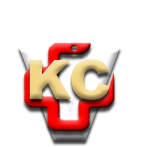 КЛИНИЧКИ ЦЕНТАР ВОЈВОДИНЕАутономна покрајина Војводина, Република СрбијаХајдук Вељкова 1, 21000 Нови Сад,т: +381 21/484 3 484 e-адреса: uprava@kcv.rswww.kcv.rs